№ 193                                                                               « 31» октября  2023 г.Третий созывР Е Ш Е Н И ЕСобрания депутатов Семисолинского сельского поселенияО внесении изменений в Положение о муниципальной службе вСемисолинском сельском поселенииРуководствуясь Федеральными законами от 06.10.2003 г. № 131-ФЗ «Об общих принципах организации местного самоуправления в Российской Федерации», от 02 марта . № 25-ФЗ «О муниципальной службе в Российской Федерации», Уставом Семисолинского сельского поселения, Собрание депутатов Семисолинского сельского поселения РЕШИЛО:1.Внести в Положение о муниципальной службе в Семисолинском сельском поселении, утвержденное решением Собрания депутатов Семисолинского сельского поселения от 30 апреля 2014 года № 149 (в редакции решений № 38 от 31.03.2015 г., №72 от 03.03.2016 г.,№106 от 31.10.2016, №132 от 05 июля 2017г., № 146 от 01.11.2017, № 179 от 12.10.2018, № 198 от 28.03.2019,  №41 от 11.03.2020, №56 от  25.09.2020, №61 от 27.11.2020, №109 от 27.09.2021, №167 от 28.12.2022г) (далее – Положение) следующие изменения:         1.1. В статье 12 Положения:-  Часть 4.1 изложить в следующей редакции: «4.1. Непринятие муниципальным служащим, являющимся стороной конфликта интересов, мер по предотвращению или урегулированию конфликта интересов является правонарушением, влекущим увольнение муниципального служащего с муниципальной службы, за исключением случаев, установленных федеральными законами.»;- Часть 5.1 изложить в следующей редакции:«5.1. Непринятие муниципальным служащим, являющимся представителем нанимателя, которому стало известно о возникновении у подчиненного ему муниципального служащего личной заинтересованности, которая приводит или может привести к конфликту интересов, мер по предотвращению или урегулированию конфликта интересов является правонарушением, влекущим увольнение муниципального служащего, являющегося представителем нанимателя, с муниципальной службы, за исключением случаев, установленных федеральными законами.»;1.2. В статье 13.1 Положения:- Часть 5 изложить в следующей редакции:«5. Непредставление муниципальным служащим сведений о своих доходах, расходах, об имуществе и обязательствах имущественного характера, а также о доходах, расходах, об имуществе и обязательствах имущественного характера своих супруги (супруга) и несовершеннолетних детей в случае, если представление таких сведений обязательно, либо представление заведомо неполных сведений является правонарушением, влекущим увольнение муниципального служащего с муниципальной службы, за исключением случаев, установленных федеральными законами.»;  - дополнить частью 5.1следующего содержания:«5.1. Представление муниципальным служащим заведомо недостоверных сведений, указанных в части 5 настоящей статьи, является правонарушением, влекущим увольнение муниципального служащего с муниципальной службы.»;1.3. Статью 23 Положения дополнить частью 1.1 следующего содержания:«1.1. Муниципальный служащий освобождается от ответственности за несоблюдение ограничений и запретов, требований о предотвращении или об урегулировании конфликта интересов и неисполнение обязанностей, установленных настоящим Федеральным законом и другими федеральными законами в целях противодействия коррупции, в случае, если несоблюдение таких ограничений, запретов и требований, а также неисполнение таких обязанностей признается следствием не зависящих от него обстоятельств в порядке, предусмотренном частями 3 - 6 статьи 13 Федерального закона от 25 декабря 2008 года N 273-ФЗ "О противодействии коррупции".»;  1.4.Пункт 1 части 3 статьи 23 Положения изложить в следующей редакции:   «1) доклада о результатах проверки, проведенной подразделением кадровой службы соответствующего муниципального органа по профилактике коррупционных и иных правонарушений или в соответствии со статьей 13.4 Федерального закона от 25 декабря 2008 года N 273-ФЗ "О противодействии коррупции" уполномоченным подразделением Администрации Президента Российской Федерации;».     2.Настоящее решение подлежит обнародованию.3.Решение вступает в силу после его официального обнародования.Глава Семисолинского сельского поселения,Председатель Собрания депутатов                                       А.Ш.Хасанов	ЯЛ ШОТАН  СЕМИСОЛА   ИЛЕМЫМДЕПУТАТ-ВЛАКЫН ПОГЫНЖО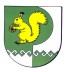 СОБРАНИЕ ДЕПУТАТОВСЕМИСОЛИНСКОГОСЕЛЬСКОГО ПОСЕЛЕНИЯ425140, Семисола ял. Советский урем,14 телефон 9-56-61425140, д. Семисола,ул. Советская, 14 телефон 9-56-61